Открытый урок по историив 5 классе«Древняя Палестина»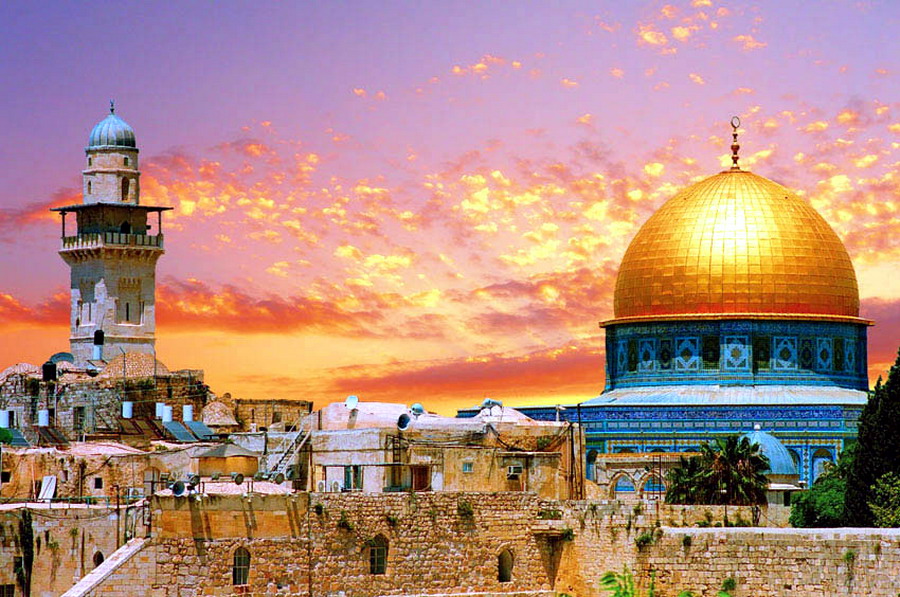 Учитель: Багулова И.Т.2012 годДревняя ПалестинаЦели урока:						1.ОбразовательнаяПроанализировать библейские сказания,выяснить историю возникновения государств Палестины и Израиля,используя Библию как культурно-исторический источник.2.РазвивающаяРазвить навыки говорения,умение работать с первоисточником, хронологией,текстами.3.ВоспитательнаяВоспитать чувство долга, любви к ближнему.Тип урока:		комбинированныйМетод обучения:	лекционныйОборудование урока:   Презентация, историческая карта.Источники и литература: учебники по истории Древнего мира, Детская Библия, Псалтырь.		Ход урока:1.Организационный момент2.Проверка домашнего задания	Вопросы:1.Где находилась Финикия?А сейчас какое государство в этом месте?2.Какие крупные города находились на этой территории?3.Какими были занятия финикийцев?4. что такое колонии?Для чего их основывали?5.В чем преимущество финикийского алфавита по сравнению с иероглифами и клинопись.3.Изучение новой темы:				План:1.Географическое положение и занятия населения2.Библейские сказания о еврейском народе.3.Завоевание Палестины евреями и образование Израильского государства в  веке. Цари Израиля.			СодержаниеВступительное слово об истории возникновения Древней Палестины, ее связях с Финикией. Карта Палестины. Презентация  Древней Палестины. Выступления учащихся с сообщениями из Детской Библии. «Самсон и Далила», «Давид и Голиаф», «22-ой Псалом Давида», «Соломон».3.Закрепление знаний: 1.Объяснение понятий: Палестина,Библия,Ветхий Завет,скрижал, заповеди, Израиль,Иудеи, Яхве.2.Чем религия еврейских племен отличалась от религии египтян?3.Кто был основателем новой религии?4.Перечислите главные свершения царей Давида и Соломона.5.Что необходимо взять из урока для современной жизни?Выставление и комментирование оценок. Домашнее задание §15.